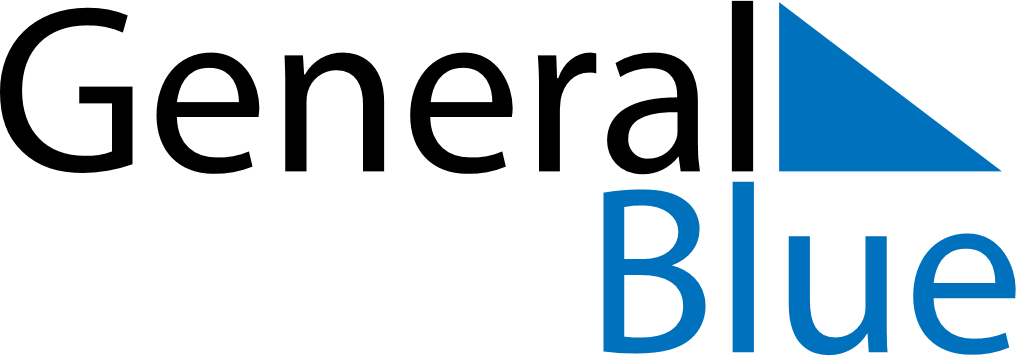 February 2026February 2026February 2026February 2026Cocos IslandsCocos IslandsCocos IslandsSundayMondayTuesdayWednesdayThursdayFridayFridaySaturday12345667891011121313141516171819202021Chinese New YearChinese New Year (2nd Day)2223242526272728